ПОСТАНОВЛЕНИЕ                                                                                                               КАРАР№4                                                                                                                 «16» марта .Об утверждении плана    по   противодействию   коррупции в Верхнекибякозинском сельском поселении Тюлячинского муниципального района Республики Татарстан на 2015 год	Рассмотрев представление прокурора Тюлячинского района Республики Татарстан от 13.03.2015 года № 02-08-02/249 «Об устранении нарушений законодательства о противодействии коррупции», во исполнение Указа Президента  Российской Федерации от 11.04.2014 года №226 «О Национальном плане противодействия коррупции на 2014-2015 годы», Закона Республики Татарстан  от 04.05.2006  №  34-ЗРТ «О противодействии коррупции в Республике Татарстан", Постановления Кабинета Министров Республики Татарстан от 19.07.2014 года №512 «Об утверждении государственной программы «Реализация антикоррупционной политики Республики Татарстан на 2015-2020 годы», муниципальной программы «Реализация  антикоррупционной политики в Тюлячинском муниципальном районе Республики Татарстан на 2015-2020 годы» от 27 ноября 2014 года № 545,ПОСТАНОВЛЯЮ:1.Утвердить план по противодействию коррупции в Верхнекибякозинском сельском поселении Тюлячинского муниципального района РТ на 2015 год согласно приложению.2. Настоящее постановление подлежит обнародованию.3. Контроль за исполнением настоящего постановления оставляю за собой.Ф.Р.МахмутовПриложение к постановлениюГлавы Верхнекибякозинского сельского поселения Тюлячинского муниципального района Республики Татарстанот «16» марта 2015 года № 4Планпо противодействию коррупции в Верхнекибякозинском сельском поселении Тюлячинского муниципального района Республики Татарстан на 2015 годРЕСПУБЛИКА ТАТАРСТАНГЛАВА ВЕРХНЕКИБЯКОЗИНСКОГОСЕЛЬСКОГО ПОСЕЛЕНИЯ  ТЮЛЯЧИНСКОГО МУНИЦИПАЛЬНОГО РАЙОНА ул. Ленина, д. 6,  с. Верхние Кибя-Кози, 422083тел.(884360) факс: 56-5-42E-mail: VKbk.Tul@tatar.ru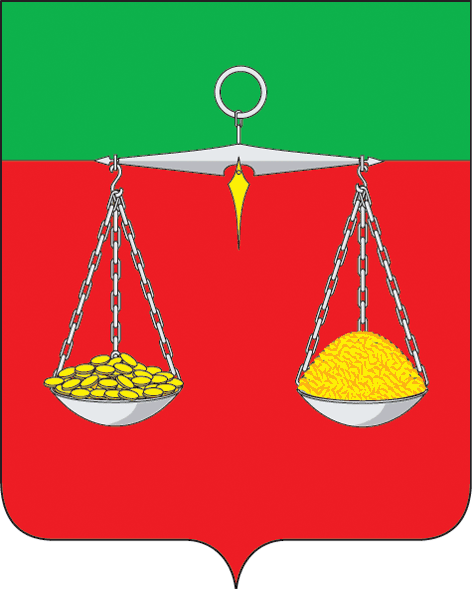 ТАТАРСТАН РЕСПУБЛИКАСЫТЕЛӘЧЕ МУНИЦИПАЛЬ РАЙОНЫЮГАРЫ КИБӘХУҖА АВЫЛ ҖИРЛЕГЕ БАШЛЫГЫЛенин урамы, 6 нчы йорт, Югары Кибәхуҗа авылы, 422083тел. (884360) факс: 56-5-42E-mail: VKbk.Tul@tatar.ru      ОГРН  1021607155790    ИНН/КПП 1619000760/161901001      ОГРН  1021607155790    ИНН/КПП 1619000760/161901001      ОГРН  1021607155790    ИНН/КПП 1619000760/161901001№ п/пНаименование мероприятияСрок исполненияИсполнители1Разработка нормативных правовых актов и внесение изменений в нормативные правовые акты сельского поселения о противодействии коррупции, во исполнение федерального и республиканского законодательства и на основе обобщения практики применения действующих антикоррупционных нормв течение годаСовет сельского поселения2Размещение в соответствии с законодательством на сайте сельского поселения Тюлячинского муниципального района сведения о доходах, расходах, имуществе и обязательствах имущественного характера муниципальных служащих согласно правилам, установленным законодательствоммай 2015 годаСовет сельского поселения3Рассмотрение на заседаниях деятельность органов местного самоуправления по реализации антикоррупционных мер на территории сельских поселений Тюлячинского муниципального района и оценке их эффективностив течение годаСовет сельского поселения4Разработка опросных листов, проведение опроса населения в целях выявления коррупционных факторов и реализуемых антикоррупционных мер среди местного населения. Использование  полученных результатов для выработки превентивных мер в рамках противодействия коррупциив течение годаСовет сельского поселения5Осуществление работы по формированию у служащих и работников муниципальных организаций, находящихся на территории сельского поселения отрицательного отношения к коррупции с привлечением к данной работе общественных советов, общественных объединений, участвующих в противодействии коррупции, и других институтов гражданского обществав течение годаСовет сельского поселения6Осуществление комплекса организационных, разъяснительных и иных мер по соблюдению муниципальными служащими ограничений, запретов, а также по исполнению обязанностей, установленных в целях противодействия коррупции, в том числе ограничений, касающихся дарения и получения подарковв течение годаСовет сельского поселения7Организация наполнения раздела «Противодействие коррупции» официального сайта сельского поселения муниципального района в течение годаСовет сельского поселения8Доведение до СМИ информации о мерах, принимаемых сельским поселением Тюлячинского муниципального района Республики Татарстан по противодействию коррупциив течение годаСовет сельского поселения9Оформление и поддержание в актуальном состоянии специальных информационных стендов и иных форм представления информации антикоррупционного содержанияв течение годаСовет сельского поселения10Ведение мониторинга обращений граждан сельского поселения о проявлениях коррупции в сфере образования и здравоохраненияв течение годаСовет сельского поселения11Участие в районных мероприятиях антикоррупционной направленности, заседаниях комиссии при Главе Тюлячинского муниципального района по противодействию коррупции  по плануГлава сельского поселения, муниципальные служащие12Направление проектов и нормативно правовых актов на антикоррупционную экспертизув течение годаСовет сельского поселения, Исполнительный комитет